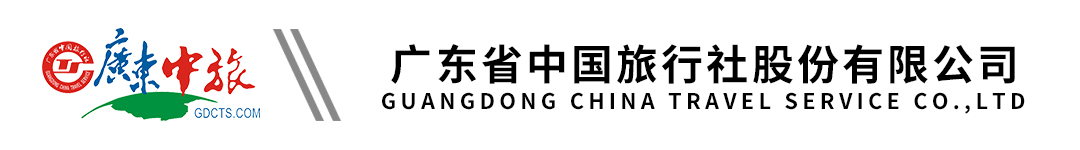 【稻城时光】四川成都双飞7天|稻城亚丁| 木雅圣地| 木格措| 康定| 新都桥| 理塘（特别安排豪华陆地2+1车）行程单行程安排费用说明自费点其他说明产品编号YH-20220531002出发地广东省-广州市目的地四川省-成都市-理塘县-甘孜稻城亚丁行程天数7去程交通飞机返程交通飞机参考航班以实际出票为准以实际出票为准以实际出票为准以实际出票为准以实际出票为准产品亮点▲精华景点▲精华景点▲精华景点▲精华景点▲精华景点天数行程详情用餐住宿D1广州-成都 （航程约2.5小时）早餐：X     午餐：X     晚餐：X   成都商务酒店：绿道城市，白玉兰（宽窄巷子通锦桥店），锦程大酒店，成都美臣假日，成都金立方，成都熊猫王子酒店，威登酒店，，星逸酒店南楼， 成都华龙酒店，泽润大酒店(成都西南交大地铁站店)，宜必思酒店(成都建设路sm广场店)，城上轻居酒店（文殊院店），北螺怡酒店(成都火车北站赛云台地铁站店)，凯宾轻奢酒店(成都宽窄巷子店)，宜必思酒店(成都火车东站店)，蝶来花半酒店(成都神仙树地铁或不低于以上标准酒店D2成都—137km雅安—134km康定—78km新都桥—56km木格措（约400KM/车程约7小时/海拔3450米）早餐：酒店早餐     午餐：桌餐     晚餐：桌餐   新都桥商务酒店：伍成大酒店(新都桥店)，四季如歌酒店，嘉姆尊度假酒店品质房型，祥雲大酒店主楼，御尊主题酒店，祥敏大酒店，泰风和畅酒店，康定浙海酒店，爱摄影主题酒店，瑞景大酒店，大观景酒店或不低于以上标准酒店D3新都桥—65km雅江—130km理塘—225km稻城/日瓦（约420公里/车程大约8小时/海拔2700米）早餐：酒店早餐     午餐：桌餐     晚餐：桌餐   稻城参考商务酒店：泰天大酒店，稻家旅游酒店，皇庭大酒店，罗林大酒店，天空假日大酒店，稻城假日酒店，喜波大酒店，天珠大酒店，兰卡酒店，泰月大酒店，稻城名人酒店，天街角京酒店，稻城优客莱酒店，95酒店，兴原酒店，澜悦酒店，海虹酒店，拉吉酒店，大自然营地，稻之梦大酒店，稻城鑫兰缘酒店，君怡温泉大酒店，稻城海纳酒店，318连锁汽车旅馆，稻城三圣如意酒店，稻城庆发酒店，稻城锦禾大酒店，明或不低于以上标准酒店D4稻城/日瓦—亚丁景区—香格里拉镇（原日瓦镇）（40km 车程约90分钟 海拔4600米）早餐：酒店早餐     午餐：X     晚餐：桌餐   日瓦入住当地商务酒店：乐群，稻城圣洁之旅假日酒店，藏玉明珠，莲花府邸，万豪酒店，贡嘎大酒店，虞悦酒店(稻城亚丁店)、稻城蓝月山谷酒店，稻城亚丁贡嘎精品酒店，圆梦园酒店，贡桑假日酒店，原筑民宿，人和鑫源酒店，众鑫假日酒店，鑫雪峰印象酒店，象牙山假日酒店，扎西旅游酒店，稻城藏缘酒店，云上酒店（稻城亚丁景区店），高原雪域假日酒店(稻城亚丁景区店)，稻城亚丁暖南美宿，天籁庄园酒店(稻 或不低于以上标准酒店D5日瓦—148km—理塘—137km—雅江/新都桥（约429公里/海拔：3400米）早餐：酒店早餐     午餐：土陶藏鸡宴     晚餐：桌餐   新都桥当地商务酒店：伍成大酒店(新都桥店)，四季如歌酒店，嘉姆尊度假酒店品质房型，祥雲大酒店主楼，御尊主题酒店，祥敏大酒店，泰风和畅酒店，康定浙海酒店，爱摄影主题酒店，瑞景大酒店，大观景酒店或不低于以上标准酒店D6雅江/新都桥—木雅圣地-48km-康定—270km—成都（约392公里/车程约7小时/海拔500米）早餐：酒店早餐     午餐：团餐     晚餐：X   成都入住商务酒店：品质：格桑梅朵大酒店，雅途大酒店，君忆瑞庭酒店，朵拉星辰名宿，走婚大峡谷酒店，金鑫大酒店，木雅大酒店(雅江县政府店)，晚幸静酒店，雅江玉泰客栈，雅江福来登饭店或不低于以上标准酒店D7成都-广州（航程约2.5小时）早餐：酒店早餐     午餐：X     晚餐：X   不含费用包含1、交通：往返程飞机经济舱特惠机票。进出港口、航班时间等以航司出票为准。  参考航班起飞时间（06：00-23：55）如有特殊要求，请报名前咨询前台工作人员并书面说明，如无特殊要求，我社按当天团队特惠机位安排，如无法安排，不另通知，以航空公司安排航班时间为准，不可更改。1、交通：往返程飞机经济舱特惠机票。进出港口、航班时间等以航司出票为准。  参考航班起飞时间（06：00-23：55）如有特殊要求，请报名前咨询前台工作人员并书面说明，如无特殊要求，我社按当天团队特惠机位安排，如无法安排，不另通知，以航空公司安排航班时间为准，不可更改。1、交通：往返程飞机经济舱特惠机票。进出港口、航班时间等以航司出票为准。  参考航班起飞时间（06：00-23：55）如有特殊要求，请报名前咨询前台工作人员并书面说明，如无特殊要求，我社按当天团队特惠机位安排，如无法安排，不另通知，以航空公司安排航班时间为准，不可更改。费用不包含1、合同未约定由组团社支付的费用（包括行程以外非合同约定活动项目所需的费用、 游览过程中缆车索道游船费、自由活动期间发生的费用等）。 1、合同未约定由组团社支付的费用（包括行程以外非合同约定活动项目所需的费用、 游览过程中缆车索道游船费、自由活动期间发生的费用等）。 1、合同未约定由组团社支付的费用（包括行程以外非合同约定活动项目所需的费用、 游览过程中缆车索道游船费、自由活动期间发生的费用等）。 项目类型描述停留时间参考价格亚丁景区亚丁景区观光车120元/人（必消）¥(人民币) 120.00木雅圣地观光车木雅圣地观光车60元/人（必消）+保险10¥(人民币) 70.00长青春科尔寺观光车长青春科尔寺观光车35元/人（必消）+清洁费10¥(人民币) 45.00木格措观光车观光车90元/人+保险10元¥(人民币) 100.00预订须知1、 本产品供应商为：广州永和旅行社有限公司 ，许可证号：L-GD01310 质监电话15013239696，020-86345801。此团 10 人成团，为保证游客如期出发，我社将与其他旅行社共同委托广州永和旅行社有限公司组织出发（全国拼团），如客人不接受拼团出发，请报名时以书面形式注明。此团由广州永和旅行社有限公司委托旅游目的地具有相应资质的地接社承接本旅行团在当地的接待业务，地接社的相关信息、委派的导游姓名和电话，以及具体车次时间、最终行程（游览顺序）及入住酒店的具体名称等信息，一并在出团前派发的出团通知书行程表中告知，客人对此表示同意。 温馨提示1、在四川高海拔地区旅游，不宜剧烈运动，如长时间急行、跑步等，宜少饮酒、多食蔬菜、水果，以防发生高原反应，年老体弱者，应备好常用药品（红景天、沁原素等抗高原反应药），最好能配备小型氧气瓶（此物可在药店购买），如出现呕吐、腹泻、高烧不退等不良症状，要及时告诉导游或司机，以便采取积极措施或就近医治，有高血压、冠心病、心脏病、呼吸系统疾病、重感冒患者以及医生认为不宜进入高原者，不得参加高原线路旅游；   保险信息自费旅游项目补充协议书（团号：           ）